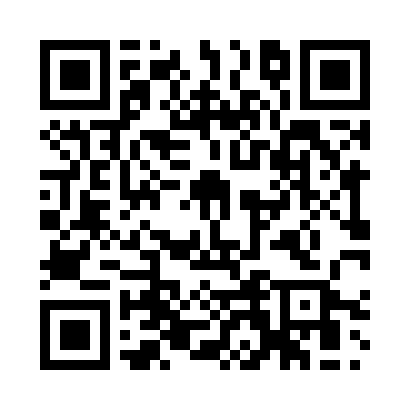 Prayer times for Arnsgrun, GermanyWed 1 May 2024 - Fri 31 May 2024High Latitude Method: Angle Based RulePrayer Calculation Method: Muslim World LeagueAsar Calculation Method: ShafiPrayer times provided by https://www.salahtimes.comDateDayFajrSunriseDhuhrAsrMaghribIsha1Wed3:225:461:095:118:3310:462Thu3:195:441:095:118:3410:493Fri3:165:421:095:128:3610:524Sat3:125:401:085:138:3710:555Sun3:095:391:085:138:3910:586Mon3:065:371:085:148:4111:017Tue3:025:351:085:158:4211:048Wed2:595:341:085:158:4411:079Thu2:555:321:085:168:4511:1010Fri2:535:301:085:168:4711:1311Sat2:535:291:085:178:4811:1612Sun2:525:271:085:178:5011:1613Mon2:515:261:085:188:5111:1714Tue2:515:241:085:198:5211:1815Wed2:505:231:085:198:5411:1816Thu2:505:221:085:208:5511:1917Fri2:495:201:085:208:5711:1918Sat2:495:191:085:218:5811:2019Sun2:485:181:085:219:0011:2120Mon2:485:161:085:229:0111:2121Tue2:475:151:085:229:0211:2222Wed2:475:141:085:239:0411:2223Thu2:465:131:095:239:0511:2324Fri2:465:121:095:249:0611:2425Sat2:465:111:095:249:0711:2426Sun2:455:101:095:259:0911:2527Mon2:455:091:095:259:1011:2528Tue2:455:081:095:269:1111:2629Wed2:445:071:095:269:1211:2730Thu2:445:061:095:279:1311:2731Fri2:445:051:095:279:1411:28